GOD'S DIVINE PRESENCE

by Brent Heyer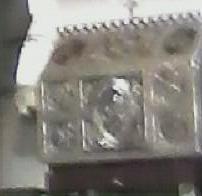 
Each time I enter these doors of St. Mary Cathedral -- or any Catholic Church -- I am in THE DIVINE PRESENCE of Almighty God!I walk to the Baptismal Font, Genuflect to Jesus in The Tabernacle while making The Sign of The Cross saying softly, "In The Name of The Father, and The Son, and The Holy Spirit. Amen."  I pause a few seconds and then say, "Here Is Jesus! E-v-e-r-y M-o-m-e-n-t of E-v-e-r-y D-a-y! Jesus Dwells Here!"Then I get up and process slowly to Reverence The LORD Jesus in The Tabernacle. As I approach Jesus in The Tabernacle I genuflect and make The Sign of The Cross and then bow to The Altar.I walk slowly to The Tabernacle kiss each of my hands and lovingly touch The Tabernacle. I go directly to my knees and look at Jesus as He looks at me. Then, I bow before Jesus (in The Tabernacle) for a few seconds then I pray to him (for a few seconds) then I get up and touch The Tabernacle and process backwards to the pew about 25' back. I genuflect to Jesus in The Tabernacle before I get into the pew and kneel. I pause for a few seconds then sing "Alleluia, Alleluia, Alleluia, Alleluia to the Person of Jesus Christ The King I sing Alleluia to the Person of Jesus Christ Our Lord I sing Alleluia!"Welcome to The Shield of Faith. I'm your host Brent Heyer. GOD'S DIVINE PRESENCE  PART 1 -- HOLY KNOWING. Holy Knowing that I am in THE DIVINE PRESENCE OF THE THREE DIVINE PERSONS OF THE MOST HOLY TRINITY -- THE FATHER, THE SON, and THE HOLY SPIRIT -- each and every time I walk through the doors of a Catholic Church -- I cross the threshold -- I enter the gates of Heaven on earth -- the Holy of Holies -- the inner sanctuary of the Most High God!My life is a continual renewal in Christ.  A daily returning to Jesus in The Most Blessed Sacrament. In adoration before the Holy One of Israel -- Jesus the Christ -- The LORD of Consecrated Hosts Living In The Tabernacle -- physically present -- wherever The Holy Eucharist is! Where Jesus is Present -- God The Father and the Holy Spirit are also Present!  The candle lamp at The Tabernacle burns 24/7 indicating to you and me that JESUS IS ALWAYS HERE. CHRIST AWAITS US AT HIS MERCY SEAT! THE TABERNACLE! THE ARK OF THE NEW COVENANT -- CONTAINING THE SACRED HOST! THE SUM TOTAL OF JESUS' AGONY AND PASSION!This Holy Knowing permeates my soul. There is no place this side of Heaven that I would rather be, but in THE DIVINE PRESENCE, OF ALMIGHTY GOD, HIMSELF!"I rejoiced because they said to me, 'We will go up to the house of  the LORD. And now we have set foot within your gates, O Jerusalem.'" (Psalm 122: 1-2)To know Jesus. You must have an Upper Room encounter with the person of Christ each day! The Risen LORD! The Holy Eucharist Himself! With all your heart, mind, soul, and strength! He reaches out to you every day: passionately waiting for you to receive Him into your very being through the reception of His Body and Blood. Only then can you become one with Him. And The Tabernacle becomes a safe refuge for you to hide in every day, zealously waiting for Him to tell you the plan for your life.He is the light to your soul. To your mind. And will motivate your body to move and function, to go on in the world with His Will shining through you. My Beloved Jesus says, "I hunger and I thirst for you as much as you consume Me each day of your life. Oh, that you will allow Me to begin again in you every day of your existence." Yes. This is what each one of us is made for. Our divine purpose in life! To know and love God fully -- through His Son. Don't compromise. Return God's Love with love to Him.  May God give you the gift of Holy Knowing so that intimate friendship with the person of Jesus always be yours, and the Ultimate Truth, GOD'S DIVINE PRESENCE, shine brightly within you forever and ever. Amen.       .    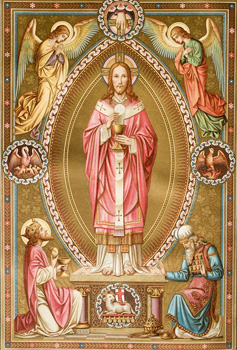 This is The Shield of Faith. I'm Brent Heyer. GOD'S DIVINE PRESENCE PART 2 -- DIVINE REVELATION. "For the Lamb who is at the center of the throne will shepherd them and lead them to springs of life-giving water, and God will wipe away every tear from their eyes." (Revelation 7:17)  "It is truly just, our duty and our salvation, always and everywhere to give you thanks, LORD, Holy Father. Almighty and Eternal God, Through Christ our LORD. For raised up high on the Cross, He gave Himself up for us with a wonderful love and poured out Blood and Water from His pierced side, the well-spring of the Church's Sacraments so that, won over to the open Heart of the Savior, all might drink water joyfully from the springs of Salvation." -From The Roman Missal, Votive MASS Of The Most Sacred Heart Of Jesus "Down on your knees to hear the angels voices." Heaven and earth merge at The Altar. And so, with all the Angels and the Saints we praise you, Almighty Father, without end and join them in singing, "Holy Holy, Holy Lord God of Hosts. Heaven and earth are full of your glory. Hosanna in the highest. Blessed is He who comes in the Name of The LORD. Hosanna in the highest." The Most Holy Trinity Is Here! And, "BEHOLD! The Lamb Of God Who Taketh Away The Sins Of The World!" Almighty God Mounts His Throne As He Ascends The Glorious Altar For The Once For All Holy Sacrifice Of The MASS! THE LITURGY OF THE EUCHARIST! You Are There! We Step Out Of Time -- AS WE ENTER INTO THE DIVINE PRESENCE OF JESUS -- At The Last Supper In The Upper Room With Christ and His Apostles! We are Partakers in the One Bread and the One Chalice  -- HOLY COMMUNION!  Kneeling At The Second Altar -- The Foot of The Cross with The Blessed Mother, The Apostle John, and Mary Magdalene As The Eternal High Priest Presents To God the Father The Sacrifice Due By Stretching Out His Arms Manifesting The Resurrection -- THROUGH THE TRANSUBSTANTIATED CONSECRATION OF HOLY  MASS! Before we receive Communion we proclaim, "Lamb of God" three times to acknowledge Jesus Christ, Himself, Come In The Flesh and THE DIVINE PRESENCE OF OUR TRIUNE GOD! Appearing Right In Our Midst! As the ordained Priest, the Alter Christus, elevates the Consecrated Host above the Chalice of Eternal Salvation he proclaims, "Behold the Lamb of God, Behold Him who takes away the sins of the world. Blessed are those called to the supper of the Lamb." Like the Centurion, we say directly to Jesus, "LORD, I am not worthy that you should enter under my roof, but only say the word and my soul shall be healed."     Jesus proclaimed, "I live on The Altar. I live in you. And I live in the people, and we live in each other I AM The Glory of God! Think of your suffering not as suffering, but as glory. Unite yourself to Me during My MASS! My anguish is that people do not seek Me in the Eucharist. So, they do not find Me or know My direction for their life. I meant it when I said, 'Take ye, and eat of this. This is My Body. Take ye, and drink. This is My Blood.' Every ounce of it shed for you. That's what I meant when I said, 'Ask and you shall receive. Seek and you shall find. Knock and it shall be opened unto you.'I promise you I will solve your greatest need. Nothing is needed more than receiving Me in Holy Communion! Oh, that Mine in the world would take Me into their confidence and believe the direction I hunger to give them for their lives. It begins and it ends with Me. 'No man can come to My Father, but by Me.'" -Divine Revelation from Jesus of Nazareth to Sister Anthony 5:10 pm December 15, 2012 and 1:45pm December 17, 2012 and 1:30pm April 4, 2013Jesus is The Incarnate Word. The Son of The Living God. Divine Revelation. Himself. Perpetually Present. In The Flesh! IN HIM -- GOD MADE VISIBLE -- TO HIS BELOVED -- Who Know God And Can "See" The Invisible God -- One Generation To The Next -- These Are The True Children of God  -- Who Live In Fellowship With Him, The Father, And With One Another. These Are, "My Little Ones" And They Exclaim, "We Have Found The Messiah!" The Crucified, Risen LORD, Jesus Christ! "But whoever keeps His Word, the love of God is truly perfected in him. This is the way we may know that we are in union with Him: whoever claims to abide in Him ought to live (just) as He lived." (1 John 2: 5-6) "Because as He is, so are we in this world." (1 John 4:17)Your daily challenge is: to keep His Word -- to dive into and meditate upon it; if you are faithful to Christ, He will transform you into His humble, obedient servant! And on the day he calls you home to Him, He will say, "Welcome to My Father's House to the place I have prepared just for you, My glorious delight!" May You, LORD Jesus, raise up a vast army of Remnant Faithful who are receptive to and constantly rejoice in YOUR PERPETUAL, DIVINE PRESENCE. For You said, "I AM WITH YOU ALWAYS EVEN UNTIL THE END OF TIME." Above, below, in front of, and behind you. I AM -- THE MYSTERY OF THE ETERNAL WORD -- DIVINE LOVE  MADE COMPLETE. And as Christ spoke from The Tabernacle to me on March 4, 2013 at 7:15am: "WE ARE DAILY APOSTLES OF JESUS THE HOLY EUCHARIST!" Amen.  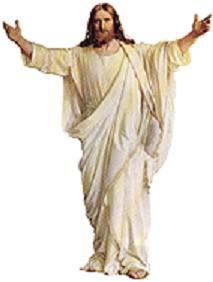 Welcome to The Shield of Faith I'm Brent Heyer. GOD'S DIVINE PRESENCE PART 3 -- THE COMPLETE OUTPOURING OF THE HOLY SPIRIT. Again, we seek Pentecost! Jesus Christ, Himself, will breathe on you! (I go down on my knees) For The LORD, Himself will pour Himself out upon you in His Body, Blood, Soul, and Divinity every time you  come to Him. (I open my arms) THIS IS YOUR NEW, PENTECOST!Holy, holy, holy! Lord God Almighty! Early in the morning our song shall rise to Thee; Holy, holy, holy, merciful and mighty! God in three Persons, blessed Trinity!Holy, holy, holy! All the saints adore Thee, Casting down their golden crowns around the glassy sea; Cherubim and seraphim falling down before Thee, Who was, and is, and evermore shall be.Holy, holy, holy! Though the darkness hide Thee, Though the eye of sinful man Thy glory may not see. Only Thou are holy; there is none beside Thee, Perfect in power, in love, and purity. Holy, holy, holy! Lord God Almighty! All Thy works shall praise Thy Name, in earth, and sky, and sea; Holy, Holy, holy; merciful and mighty! God in three Persons, blessed Trinity!   When you leave The Holy of Holies after encountering The Living Word, after receiving Almighty God in The Holy Eucharist Through The MASS, you go back in to the world while you are not of it, you take Jesus to other people. And The Father will protect you from the evil one. You become The New Jerusalem! As St. Maria Faustina Kowalska said, "Jesus, when You come to me in Holy Communion, You who together with the Father and the Holy Spirit have deigned to dwell in the little heaven of my heart, I try to keep you company throughout the day, I do not leave You alone for even a moment." She added, " Although I am in the company of other people or with our wards, my heart is always united to Him. When I am asleep I offer Him every beat of my heart; when I awaken I immerse myself in Him without saying a word. When I awaken I adore the Holy Trinity for a short while and thank God for having deigned to give me yet another day, that the mystery of the incarnation of His Son may once more be repeated in me, and that once again His sorrowful Passion may unfold before my eyes. I then try to make it easier for Jesus to pass through me to other souls. I go everywhere with Jesus; His Presence accompanies me everywhere." Our living faith empowered by Jesus Himself is within us. For it is written, "I am crucified with Christ: nevertheless I live; yet not I, but Christ liveth in me: and the life I now live in the flesh I live by the faith of the Son of God, who loved me, and gave Himself for me." (Galatians 2:20) This is God's Promise:  "Greater is He that is in you than he who is in the world." (1 John 4:4) But remember this, you are not a Cross-less Christian. If you throw away the Cross -- you throw away your faith, and you throw away Jesus Himself in His faith --because the Presence of Jesus abides within you through your crosses. You must embrace your Cross daily, because in it is the solution to your life: allowing Christ's faith to work in you. You can't go around it, over it or under it. You must go through the Cross. "Therefore, put on the armor of God, that you may be able to resist on the evil day and, having done everything, to hold your ground. So stand firm with your loins girded in truth, clothed with righteousness as a breastplate, and your feet shod in readiness for the gospel of peace. In all circumstances hold faith as a shield, to quench [all] the flaming arrows of the evil one. And take the helmet of salvation and the sword of the Spirit, which is the Word of God." (Eph 6:13-17)  Because (1 Peter 5:10-11) states "The God of all grace who called you to His eternal glory through Christ [Jesus] will Himself restore, confirm, strengthen, and establish you after you have suffered a  little. To Him be dominion forever. Amen." As God's vessel through your faith in His faith and through the love of  JESUS'  DIVINE PRESENCE IN THE MOST HOLY TRINITY THROUGH THE COMPLETE OUTPOURING OF THE HOLY SPIRIT you will become the instrument that carries GOD'S DIVINE PRESENCE to other souls. The heroic lives of the Saints demonstrate that GOD'S DIVINE PRESENCE forever changed their lives. Thanks Be To God! May you and all peoples in the nations of the universe for all time wholeheartedly live in, embrace, and extend GOD'S PRESENCE THROUGH JESUS thus leading all Christians to their highest destiny (according to the  power at work within us) which is the uniting of one's sufferings to those of Jesus Christ's in the world to make up for all that is needed for the salvation of all mankind. Amen.http://www.dailyapostle.org    http://bringingchrist.org    trinity@dailyapostle.org http://www.facebook.com/pages/Daily-Apostle/171937092912515